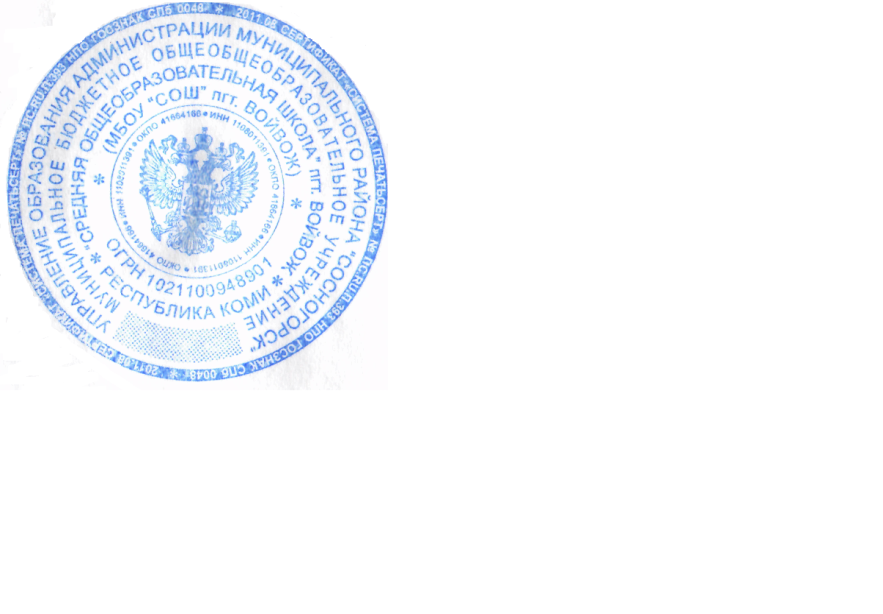 Учебный планУчебный план МБОУ «СОШ» пгт.Войвож (дошкольные группы)на 2022 – 2023 учебный год«УТВЕРЖДАЮ»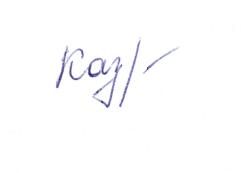 Директор школы:                                          Е.Н.Казмиренко                                           «22» _мая_ 2022 года№Образовательная областьНаименованиеМаксимально допустимое количество занятий / максимально допустимый объем недельной образовательной нагрузки (в минутах) Максимально допустимое количество занятий / максимально допустимый объем недельной образовательной нагрузки (в минутах) Максимально допустимое количество занятий / максимально допустимый объем недельной образовательной нагрузки (в минутах) Максимально допустимое количество занятий / максимально допустимый объем недельной образовательной нагрузки (в минутах) Максимально допустимое количество занятий / максимально допустимый объем недельной образовательной нагрузки (в минутах) №Образовательная областьНаименование1 младшая группа (10)2 младшая группа (15)Средняя группа (20)Старшая группа (25)Подгот. к школе группа (30)123456781. Инвариантная  (обязательная) часть1. Инвариантная  (обязательная) часть1. Инвариантная  (обязательная) часть1. Инвариантная  (обязательная) часть1. Инвариантная  (обязательная) часть1. Инвариантная  (обязательная) часть1. Инвариантная  (обязательная) часть1. Инвариантная  (обязательная) часть1.1КоммуникацияРазвитие речи11111 1.2КоммуникацияОзнакомление с художественной литературой111 11.3ПознаниеФормирование элементарных математических представлений11121.4ПознаниеПознавательно – исследовательская и продуктивная (конструктивная) деятельность111111.5ПознаниеФормирование целостной картины мира111111.6Художественное творчествоРисование111221.7Художественное творчествоАппликация 0.50.50.50.51.8Художественное творчествоЛепка10.50.50.50.51.9Физическая культураФизкультурное333331.10МузыкаМузыкальное22222Итого:10 (100)10 (150)10  (200)13 (325)14 (420)12345678